９．レポート等レポート、グループワークで残した記録、評価に関するもの、自分で書いた文章、写真など、自分の仕事や活動に関係すると思うものを、このページ以降に、どんどん挟んでみましょう。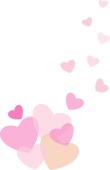 